Toscana   Sugestão de Roteiro12 dias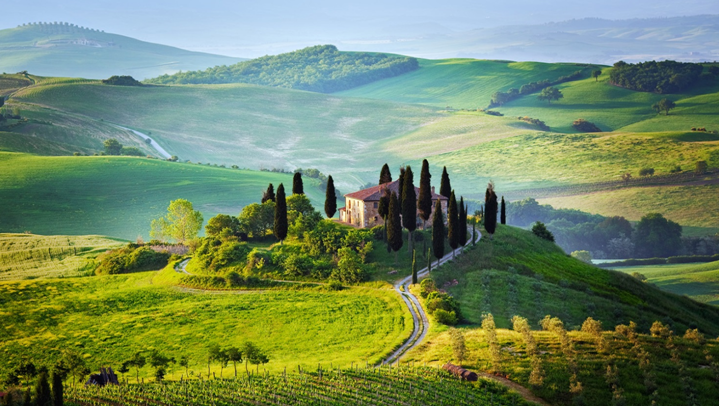 1º dia - FirenzeChegada a Firenze. Hospedagem por 3 noites.2º dia - FirenzeApós café da manhã, sugerimos passeio a pé pela linda Firenze e visita à Galleria dell' Accademia, para apreciar a impressionante escultura de David, de Michelangelo e a Galleria degli Uffizi, um dos museus de pintura e escultura mais famosos e antigos do mundo. Sua coleção compreende obras-primas aclamadas, incluindo trabalhos de Giotto, Piero della Francesca, Fra Angelico, Botticelli, Leonardo da Vinci, Raphael, Michelangelo e Caravaggio. 3º dia - FirenzeCafé da manhã no hotel. Sugerimos passeio de dia inteiro pelos belíssimos campos da região4º dia - Firenze - Tavarnelle Val di PesaApós café da manhã, saída em direção a Tavarnelle Val di Pesa. Chegada ao hotel. Sugerimos explorar os pitorescos vilarejos da Toscana, incluindo Pienza e a sua praça central, e a charmosa Montepulciano  - situada nas colinas da região com vistas deslumbrantes. Dentro de suas muralhas encontram-se fortificações, vielas, palácios e igrejas em estilo renascentista. Hospedagem por 2 noites. 5º dia - Tavarnelle Val di PesaSugerimos passeio de dia inteiro para conhecer a vila de San Gimignano, famosa por suas catorze torres medievais, construídas para simbolizar a riqueza da cidade e dos seus comerciantes, e Volterra - um dos poucos lugares onde existem até hoje vestígios das eras etruscas e romanas, ao lado de obras medievais e renascentistas.6º dia - Tavarnelle Val di Pesa - SienaApós o café da manhã, saída em direção a Siena. Região do aclamado vinho Chianti, rodeada por oliveira, Siena é uma das cidades mais belas da Toscana, com arquitetura gótica super preservada a cidade oferece eventos  durante o ano todo  e possui inigualável riqueza artística e cultural. Hospedagem por 2 noites.7º dia - SienaCafé da manhã no hotel. Sugerimos passeio pela cidade,  incluindo a Piazza del Campo, uma das mais belas praças da Itália e local onde acontecem as famosas corridas de cavalos Palio.8º dia - Siena - CortonaApós café da manhã, saída em direção à pitoresca Cortona, com suas ruelas e construções medievais, dentre as quais encontra-se o Palazzo Pretorio, do séc. XIII, na Piazza Signorelli - hoje Museu de Arte Etrusca. Hospedagem por 2 noites.9º dia - CortonaDia totalmente livre para conhecer a cidade e seus principais atrativos, como o Palazzo Comunale, a Igreja de Santa Maria delle Grazie, a Catedral de Cortona, a Basílica de Santa Marguerita, etc.10º dia - Cortona - MilãoApós o café da manhã, saída em direção a Milão. Hospedagem por 2 noites.11º dia - MilãoDia totalmente livre para atividades independentes.12º dia - MilãoCafé da manhã no hotel.Opção 1Opção 2CIDADEHOTELCATEGORIANOITESFirenzeFour Seasons Hotel FlorenceLuxo3Tavarnelle Val di PesaCastelo Del Nero & SpaLuxo2SienaGrand Hotel ContinentalLuxo2CortonaRelais Il FalconiereLuxo2MilãoFour Seasons Hotel MilanLuxo2CIDADEHOTELCATEGORIANOITESFirenzeHotel ContinentaleLuxo3Tavarnelle Val di PesaCastelo Del Nero & SpaLuxo2SienaGrand Hotel ContinentalLuxo2CortonaRelais Il FalconiereLuxo2MilãoPark Hyatt Milan  Bulgari  Luxo2